PREVERI SVOJE DELODZ str. 58, 59, 60                                                                                                  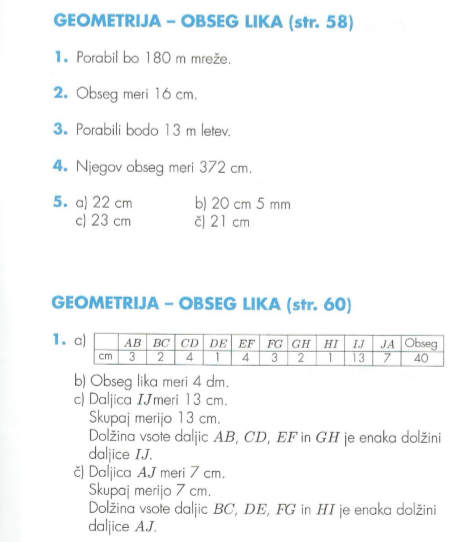 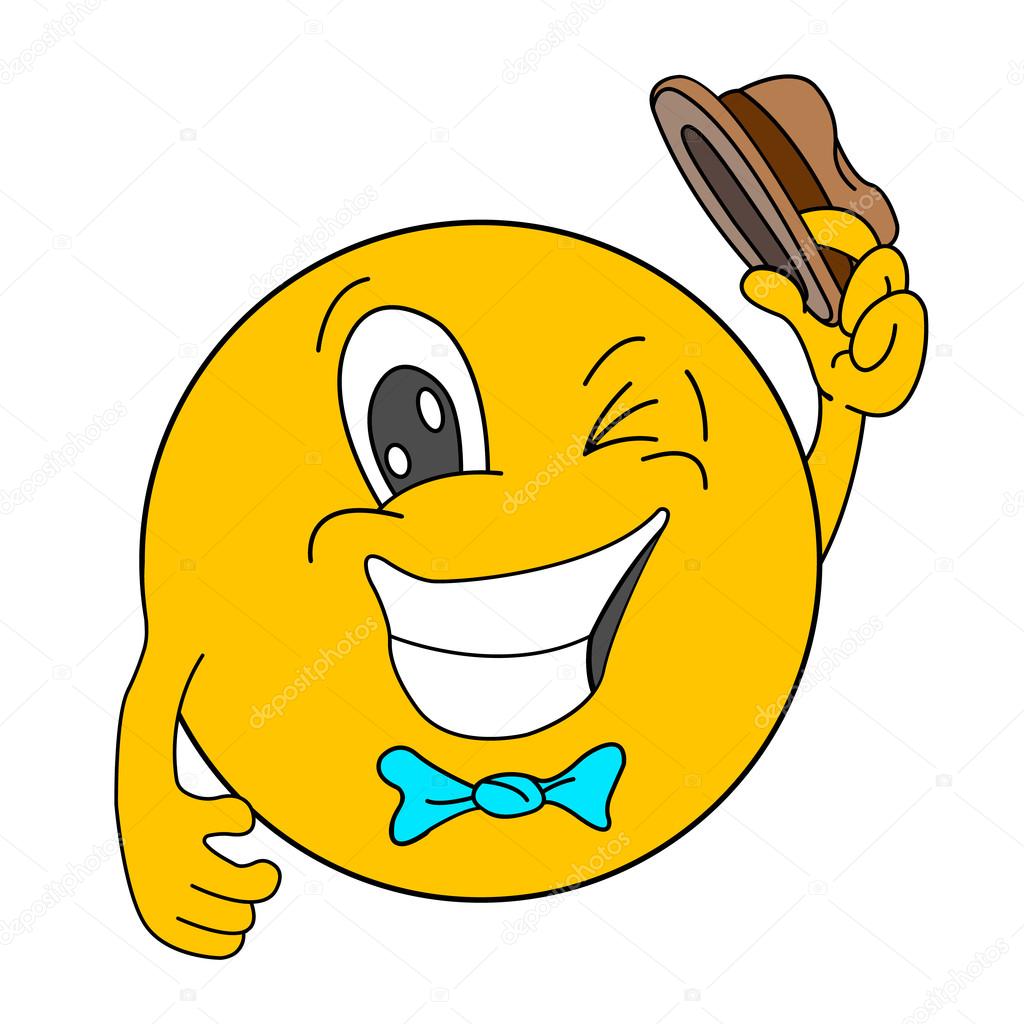 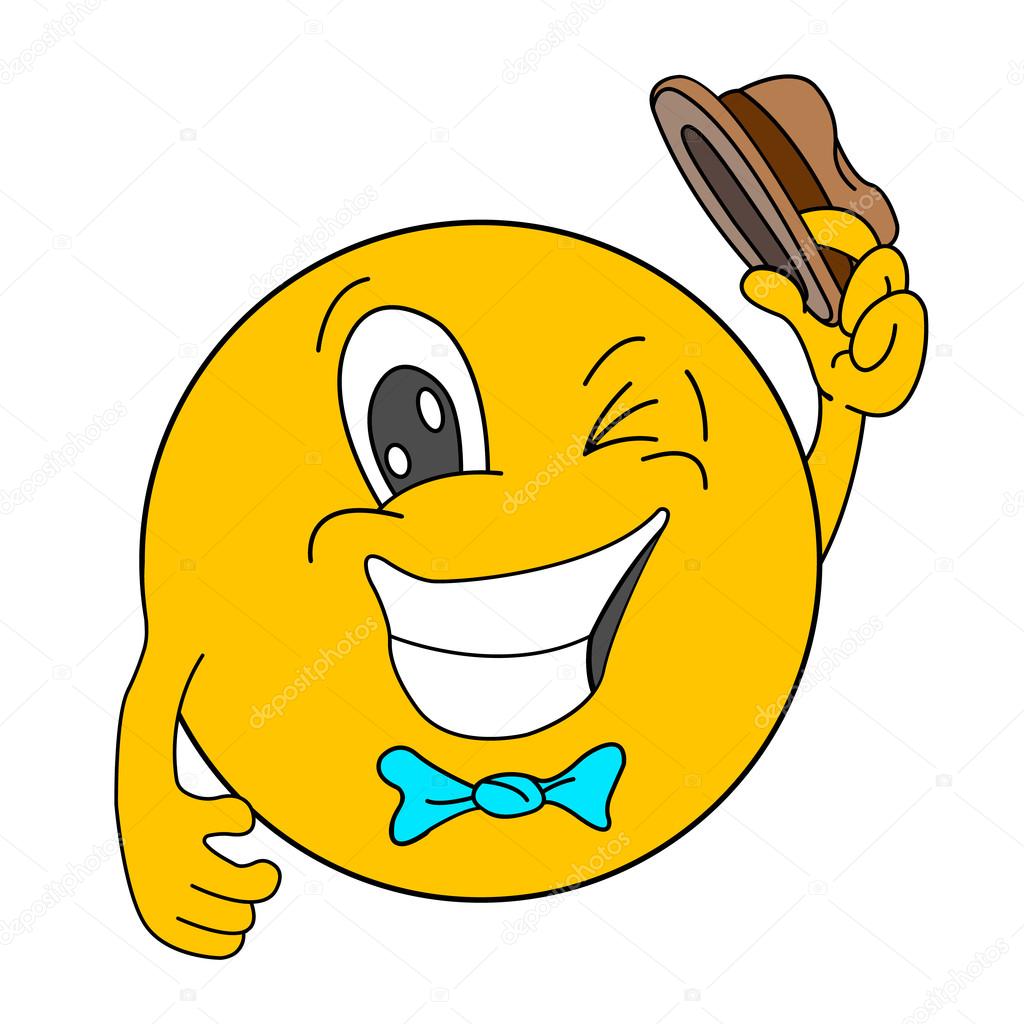 